Colegio Emilia Riquelme. 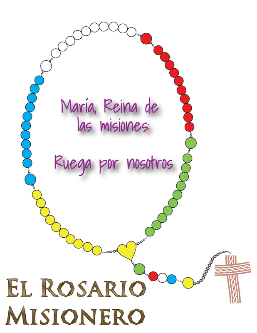 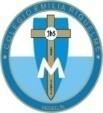 Taller de Tecnología e informática. Grado: CUARTO. Nuestra clase en el horario normal son los VIERNES de 10:30 a 11:30 am. Gracias por su apoyo y envió puntual.Un saludo enorme y Dios los guarde.Correo: pbustamante@campus.com.co  (por favor en el asunto del correo escribir nombre apellido y grado. Gracias)Esta clase será virtual por zoom a las 10:30 am. Más adelante les comparto el enlace con la profe.Fecha 30 DE OCTUBRE de 2020Tema: Culminación del mes misionero.Este día se tendrá el acto religioso sobre la culminación del mes misionero.La actividad de la exposición queda para la próxima clase 6 de noviembre.